Министерство образования и науки Хабаровского краяКраевое государственное бюджетное образовательное учреждение среднего профессионального образования«Комсомольский-на-Амуре судомеханический техникум»(КГБОУ СПО СМТ)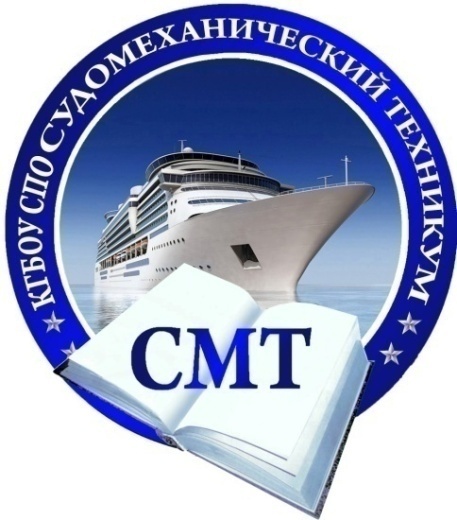 методические рекомендации по выполнениюВНЕАУДИТОРНой (САМОСТОЯТЕЛЬНой) РАБОТы обУЧАюЩИХСЯпо междисциплинарному курсуМДК.02.01. Организация и нормативно-правовые основы архивного дела профессионального модуля ПМ 02 Документирование и организационная обработка документовпо профессии 034700.03 ДелопроизводительКомсомольск-на-Амуре 2015 Заместитель директора по учебно-методической работе     ___________/С.Г. Зеленкова/     Разработчик: Сухинина Евгения Витальевна, преподаватель КГБОУ СПО СМТ Эксперты: Соляник     Наталья     Валерьевна, специалист по электронному документообороту ОАО «АСЗ»СодержаниеПояснительная записка	4Тематика и задания самостоятельной работы	6Самостоятельная работа № 1 (10 часов)	6Самостоятельная работа № 2 (3 часа)	6Самостоятельная работа № 3 (14 часов)	6Информационное обеспечение	7Пояснительная запискаТребования работодателей к современному специалисту, а также  федеральный государственный образовательный стандарт СПО ориентированы, прежде всего, на умения самостоятельной деятельности и творческий подход к специальности. Профессиональный рост специалиста, его социальная востребованность, как никогда зависят от умений проявить инициативу, решить нестандартную задачу, от способности к планированию и прогнозированию самостоятельных действий. Стратегическим направлением повышения качества образования в этих условиях является оптимизация системы управления учебной работой обучаемых, в том числе и их самостоятельной работой.В современный период востребованы высокий уровень знаний, академическая и социальная мобильность, профессионализм специалистов, готовность к самообразованию и самосовершенствованию. В связи с этим должны измениться подходы к планированию, организации учебно-воспитательной работы, в том числе и самостоятельной работы обучающихся. Прежде всего, это касается изменения характера и содержания учебного процесса, переноса акцента на самостоятельный вид деятельности, который является не просто самоцелью, а средством достижения глубоких и прочных знаний, инструментом формирования у обучающихся активности и самостоятельности.Методические рекомендации по выполнению внеаудиторной самостоятельной работы обучающихся по междисциплинарному курсу МДК.02.01. Организация и нормативно-правовые основы архивного дела профессионального модуля ПМ 02 Документирование и организационная обработка документов предназначены для обучающихся по профессии 034700.03 Делопроизводитель. Цель методических рекомендаций: оказание помощи обучающимся в выполнении самостоятельной работы по междисциплинарному курсу. Самостоятельная работа направлена на формирование следующих компетенций:ОК 1.	Понимать сущность и социальную значимость своей будущей профессии, проявлять к ней устойчивый интерес.ОК 2.	Организовывать собственную деятельность, исходя из цели и способов ее достижения, определенных руководителем.ОК 3.	Анализировать рабочую ситуацию, осуществлять текущий и итоговый контроль, оценку и коррекцию собственной деятельности, нести ответственность за результаты своей работы.ОК 4.	Осуществлять поиск информации, необходимой для эффективного выполнения профессиональных задач.ОК 5.	Использовать информационно-коммуникационные технологии в профессиональной деятельности.ОК 6.	Работать в команде, эффективно общаться с коллегами, руководством, клиентами.ПК 2.1. Формировать дела.ПК 2.2. Обеспечивать быстрый поиск документов по научно- справочному аппарату (картотекам) организации.ПК 2.3. Систематизировать и хранить документы текущего архива.ПК 2.4. Обеспечивать сохранность проходящей служебной документации.ПК 2.5. Готовить и передавать документы на архивное хранение.ПК 2.6. Обеспечивать сохранность архивных документов в организацииВ результате выполнения самостоятельных работ обучающийся должен иметь практический опыт:документирования и документационной обработки документов канцелярии (архива); уметь:проверять правильность оформления документов;систематизировать и хранить документы текущего архива;формировать справочный аппарат, обеспечивающий быстрый поиск документов;осуществлять экспертизу документов, готовить и передавать документальные материалы на хранение в архив;знать:основные положения Единой государственной системы делопроизводства;виды, функции документов, правила их составления и оформления;порядок документирования информационно-справочных материалов. Описание каждой самостоятельной работы содержит: тему, цели работы, задания для выполнения, порядок выполнения работы, формы контроля, требования к выполнению и оформлению заданий. Для получения дополнительной, более подробной информации по изучаемым вопросам, приведено учебно-методическое и информационное обеспечение.  Согласно требованиям государственных образовательных стандартов среднего профессионального образования и плана учебного процесса каждый обучающийся обязан выполнить по каждой учебной дисциплине определенный объем внеаудиторной самостоятельной работы. На самостоятельную работу по МДК.02.01. Организация и нормативно-правовые основы архивного дела профессионального модуля ПМ 02 Документирование и организационная обработка документов отводится 27 часов. Распределение часов по темам программы представлены в таблице:Перед выполнением внеаудиторной самостоятельной работы преподаватель проводит инструктаж (консультацию) с определением цели задания, его содержания, сроков выполнения, основных требований к результатам работы, критериев оценки, форм контроля и перечня литературы.В качестве форм и методов контроля внеаудиторной самостоятельной работы  используется защита докладов, рефератов, сообщений, выступление на занятиях, защита проектов, презентаций, оформление таблиц.Тематика и задания самостоятельной работыСамостоятельная работа № 1 (10 часов)Тема: Комплектование Архивного фонда РФЦель: закрепить технологию подготовки архивного дела для передачи в архив.Задание: 1. оформить архивное дело для постоянного хранения.2. создать документы сопровождающие процесс передачи этого дела в архив (опись дел, акт приема-передачи, протокол экспертной комиссии).Работа должна содержатьтитульный лист,внутреннюю опись документов дела.Форма контроля: проверка оформленных документов.Самостоятельная работа № 2 (3 часа)Тема: Научно-справочный аппарат к документам Архивного фондаЦель: изучить содержание и оформление путеводителя к документам архивного фонда	Задание: составить путеводитель по фонду личного происхожденияФорма контроля: проверка путеводителя.Самостоятельная работа № 3 (14 часов)Тема: Учет документов в архивахЦель: закрепить технологию учета документов архива	Задание: 1. на основании документов самостоятельной работы № 1 оформить документы, сопровождающие процесс учета поступления на хранение документов из архива предприятия впервые2. создать дополнительную опись дел, акт приема-передачи и оформить документы, сопровождающие процесс учета вторичного поступления документов из архива того же предприятия3. создать акт уничтожения документов и оформить документы, сопровождающие процесс учета выбытия документов из государственного архива по акту 4. создать акт о неисправимых повреждениях документов архива и оформить документы, сопровождающие процесс учета выбытия документов из государственного архива по акту К основным учетным документам приложить:описи дел, поступающих в архивсозданные актыРабота должна содержатьтитульный лист,внутреннюю опись документов дела.Форма контроля: проверка оформленных документов.Информационное обеспечениеИнформация по выполнению, оформлению, методическое сопровождение опубликованы на сайте преподавателя www.speckms.ru в разделе В помощь обучающимся (http://speckms/dlya_obuch.htm) и на странице междисциплинарного курса Организация и нормативно правовые основы архивного дела (http://speckms.ru/delopr/orgnorm.htm). Здесь же можно найти информацию теоретического курса.РАССМОТРЕНОна заседании ПЦК___.___. 2015 г. протокол № ___председатель__________   /Е.В. Сухинина/УТВЕРЖДАЮИ.о. директора СМТ__________ /Е.Л. Черноморец/«____»_____________ 2015 г.Одобрен:Предметной (цикловой) комиссией профессионального циклаПротокол № ____от «__» _________ 2015 г.Разработан: На основе Федерального государственного образовательного стандарта по профессии среднего профессионального образования 080203.01 Оператор диспетчерской (производственно-диспетчерской) службыПредседатель предметной (цикловой) комиссии___________/Е.В. Сухинина/Заместитель директора по учебно- производственной работе____________/Т.В. Филипчик/                                                                                                                                                   ТемаВремя, часКомплектование Архивного фонда РФ10Научно-справочный аппарат к документам Архивного фонда3Учет документов в архивах14Итого27